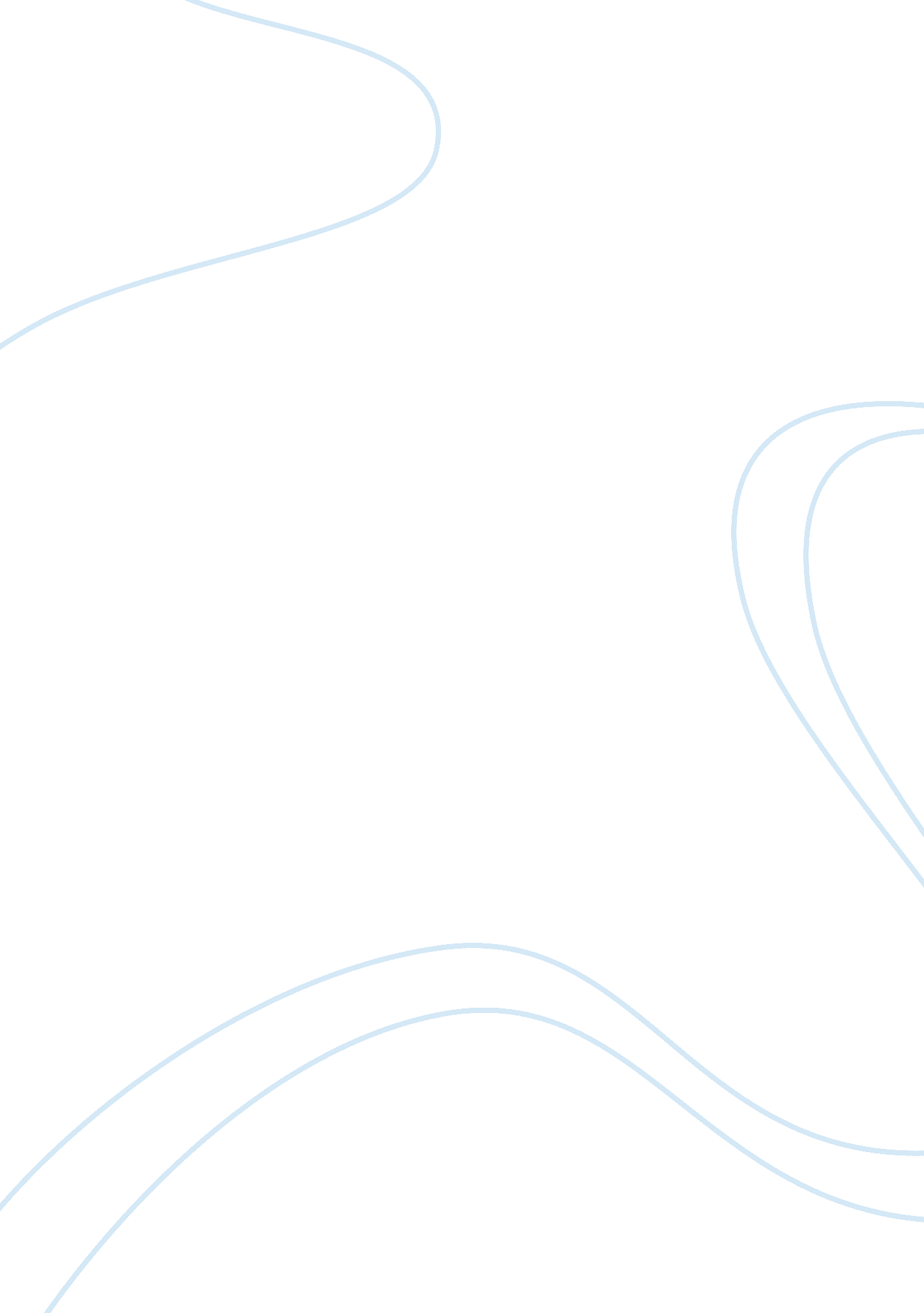 Erp the processes are complex and downrightBusiness, Industries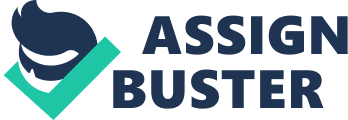 ERP solution providers Summary: This article tries elaborating the crucial ways through which businesses can customise their ERP solutions so that it perfectly addresses their meticulous needs. There is hardly any ERP software that goes with the concept of one-size-fits-all. Owing to that, software experts try offering great flexibility into their ERP suites, so that business clients can tailor their software packages better by aligning every business need. Mostly, ERP software is created keeping up with the best practices of various industry verticals and market trends in mind. In other words, market demands and differing requirements of industry verticals regarding ERP resulted in the end-to-end customisation of the software by the development agencies for rightful organisational adaptation. To this point, tailoring the ERP software is a crucial facet that enterprises must look into when they assign the tasks of development to a partner company. Setting the right configurationConfiguring an ERP software means setting the constants of the system, before customising its functions. The configuration of the ERP software empowers the users to swap over different usage controls for matching up its functionalities with the business processes or requirements. Further, when an ERP is properly configured, the users can choose their own way to execute the pre-specified business functions, define workflows, organisational hierarchy, data structures or other attributes like country currencies or language. Customisation is the keyConfiguration is not always enough for business enterprises to adopt all of its processes to the ERP’s standard system. Similarly, ERP cannot be always adjusted to the most crucial processes of business with mere configuration. Many times customisation is an obligatory, especially when the processes are complex and downright different from the standard processes of a business. Customisations are a prerequisite then to match with the process requirements of the Enterprise and it means making some changes in the source code. Reports reconciliationWhile most standardised ERP software provides basic reports representing fundamental analytics, it is wiser for companies to create specific and precise reports based on their discrete operations. And, there are many ERP software that supports that. With the custom approach, a business can even choose the layouts of the reports as per their choices. On such demands, your development partner can integrate report configurators or writers into your ERP system. The report writers are extremely user-friendly and perfect for businesses who will no more need any external assistance or IT support for creating or modifying reports. Anytime, the business users can make required changes to the report according to their authorisation level. Personalised adjustments for user-groupsWhile a business ERP undergoes personalisation for use of individuals within the organisation, it can be personalised for certain users group with adjustment of screen masks. For instance, colours specifications, screen layouts, menus or buttons, all can be organised as per the conveniences and wishes of the users-group. Further, one can either add or modify different input fields. To one’s delight, there is no need for coding for all these additional adjustments as some easy-to-use and ‘ look and feel’ configurations in the software do that. Thus, there is a great deal of flexibility and usability about your ERP software when configured and customised rightly. However, a lot a business will agree that the success of ERP venture relies not only on the software but on the development partner. So, selecting your partner is like getting the right one with enough experience to help you when you choose an out-of-the-box approach for your ERP and want to do some customisations. Author bio:.. is an avid software developer at Vision & Solutions, one of the visionary Sydney-based ERP solutions provider that has gained much repute in the ERP domain. He is passionate about writing and leaves no chance to pen down his thoughts and ERP related solutions to inculcate businesses with the knowledge of ERP. 